Ptarmigan Connections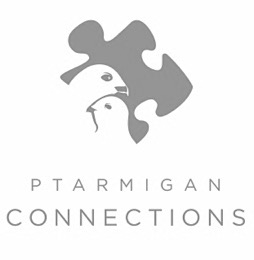 3505 E Meridian Park Lp, Ste 200, Wasilla, AK  99654907-357-4400 (office)  907-357-4410 (fax)ptarmiganconnections.comAuthorization to Release and Use Patient Health InformationBy signing this authorization, I authorize Ptarmigan Connections to receive records from or disclose records to (as indicated below) certain protected health information for the purpose of providing continued medical care for my child, at my request. I understand that this information will be kept in my child’s file. I understand my signature on this form is completely voluntary and is not a requirement for treatment in this clinic. I have had an opportunity to ask questions and my questions have been answered.

Child’s Name:  ____________________________________________   Date of Birth: ____________________The purpose of obtaining information is to get a complete medical and developmental history. This information is essential to providing a comprehensive evaluation, as well as to avoid unnecessary testing and duplication. This authorization permits Ptarmigan Connections to     [   ]  Request records be sent from…    [   ]  Send records to…	[   ]  Verbal exchange of all informationFor records being sent from Ptarmigan Connections, please check one box for delivery and one for type: Delivery: [  ] Mail (provide address below) [  ] Pick-up  [  ] Fax: ____________________       Type of copy: [  ] Paper  [  ] CD  Please check all that apply		Please print name & phone number of provider                            	   Office use only Reg/RecPrimary Physician		_____________________________________________________________________     ________Eye exams		_____________________________________________________________________     ________Hearing test		_____________________________________________________________________     ________	Hospital records		_____________________________________________________________________     ________Lab, MRI, CT scan, EEG	_____________________________________________________________________     ________Infant Learning Program	_____________________________________________________________________     ________Occupational Therapy	_____________________________________________________________________     ________Speech Therapy 		_____________________________________________________________________    ________Physical Therapy		_____________________________________________________________________     ________Psychiatry		_____________________________________________________________________     ________Psychology/Counseling	_____________________________________________________________________     ________Other (please list)	_____________________________________________________________________     ________Other (please list)	_____________________________________________________________________     ________Other (please list)	_____________________________________________________________________     ________I understand that this authorization expires one year from the date the form is signed, unless I submit a written request to the clinic prior to that date.  I understand that a revocation is not effective to the extent that information has already been used or disclosed in reliance on this Authorization.  I understand that information used or disclosed pursuant to this Authorization may be used or disclosed by the recipient and may no longer be protected by federal or state law.Printed Name of Parent or Legal Guardian (circle one): ______________________________________________________________Signature of Parent or Legal Guardian (circle one): ____________________________________________ Date: ________________            